International Conference on Nuclear SecurityVienna, Austria, 10-14 February 2020BIOGRAPHICAL SUMMARY FOR SPEAKERS
Release of Electronic PresentationI agree that my electronic presentation provided at the International Conference on Nuclear Security: Sustaining and Strengthening Efforts to be held at the IAEA’s Headquarters in Vienna, Austria, from 10 to 14 February 2020 is included in the conference proceeding and made available in the IAEA Conference and Meetings App as a PDF.Signature________________________________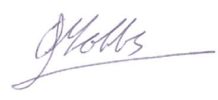 Please complete and return this form by email to: M.Mohamed @iaea.org by 27 January 2020NAME:Dr Christopher HobbsSESSION #TECHNICAL SESSION 1R:Risks and benefits to nuclear security from innovations in other fields, including artificial intelligence and big dataPAPER TITLE:Reconceptualising Nuclear Security as a Business EnablerAFFILIATION/COMPANY:King’s College LondonSHORT BACKGROUND FOR INTRODUCTION (2-3 LINES) to be included in the IAEA Conference and Meetings App:Dr Christopher Hobbs is Co-Director of the Centre for Science and Security Studies at King’s College London and technical implementing lead for the UK’s international Nuclear Security Culture Programme. He has published widely on nuclear security, non-proliferation and verification issues.